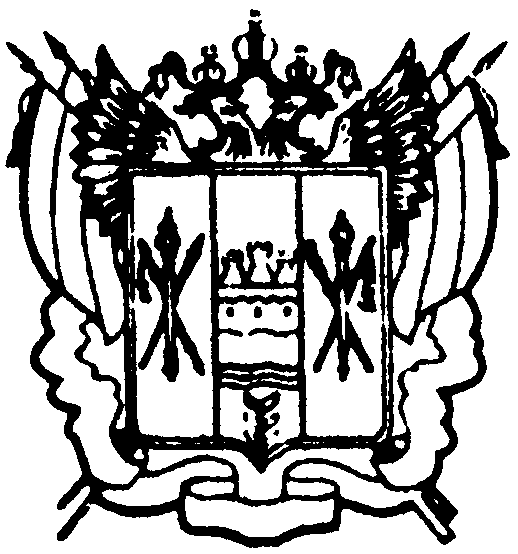 администрациЯ Цимлянского районаПОСТАНОВЛЕНИЕ03.07.2018    	                                   № 401                                        г. ЦимлянскВ соответствии с постановлением Администрации Цимлянского района от 01.03.2018 № 101 «Об утверждении порядка разработки, реализации и оценки эффективности муниципальных программ Цимлянского района», распоряжением Администрации Цимлянского района от 12.03.2018 № 41 «Об утверждении Методических рекомендаций по разработке и реализации муниципальных программ Цимлянского района», Администрация Цимлянского районаПОСТАНОВЛЯЕТ:Внести в постановление Администрации Цимлянского района Ростовской области от 15.10.2013 № 1221 «Об утверждении муниципальной программы Цимлянского района «Эффективное управление муниципальным имуществом» изменения, изложив приложение в новой редакции, согласно приложению.Контроль за выполнением постановления возложить на заместителя главы Администрации Цимлянского района по строительству, ЖКХ и архитектуре Бубна А.И.Глава Администрации Цимлянского района			                                               В.В. Светличный                        Постановление вносит отделимущественных и земельныхотношений Администрации Цимлянского районаПриложение к постановлению Администрации Цимлянского районаот 03.07.2018 № 401 МУНИЦИПАЛЬНАЯ ПРОГРАММА ЦИМЛЯНСКОГО РАЙОНА«ЭФФЕКТИВНОЕ УПРАВЛЕНИЕ МУНИЦИПАЛЬНЫМ ИМУЩЕСТВОМ»Паспортмуниципальной программы Цимлянского района«Эффективное управление муниципальным имуществом»Паспортподпрограммы «Оптимизация и повышение качества управления муниципальной собственностью муниципального образования «Цимлянский район»Приоритеты и целимуниципальной политики в сфере имущественно-земельных отношений Цимлянского районаРеализация мероприятий Программы обусловлена необходимостью эффективного управления муниципальным имуществом. Реализация правомочий собственника в части владения, пользования, и распоряжения муниципальной собственностью требует объективных и точных сведений о составе, количестве и качественных характеристиках имущества.Оформление технической документации и регистрация права собственности муниципального образования «Цимлянский район» на объекты недвижимости, позволит решить проблемы, приведет имущественные отношения в соответствие с действующим законодательством. Проведение технической инвентаризации объектов недвижимости, регистрация прав собственности на них позволят собственнику имущества в полном объеме ими распоряжаться, а именно отчуждать, передавать в оперативное управление, хозяйственное ведение или по иным гражданско-правовым договорам. Земля является одним из важнейших экономических ресурсов муниципального образования, и как следствие, значительную часть собственных доходов района составляют арендные платежи за земельные участки, доходы от продажи земельных участков.Целью Программы является создание  системы ведения учета объектов недвижимости, обеспечивающей эффективное использование объектов недвижимости, а также обеспечивающей гарантии прав собственности муниципального образования «Цимлянский район» на недвижимое имущество, формирование полного и достоверного источника информации об объектах недвижимости, совершенствование государственных и муниципальных  услуг, оказываемых, органами местного самоуправления. Решение проблем в рамках Программы позволит увеличить доходную часть бюджета Цимлянского района, а также значительно повысит эффективность расходования бюджетных средств, качество управления муниципальной собственностью, что будет способствовать эффективному и ответственному планированию ассигнований бюджета Цимлянского района, сохранению ресурсов для взвешенного принятия новых расходных обязательств бюджета района.Реализация задач программы окажет положительное влияние не только на  участников гражданско-правовых отношений, но и на функционирование имущества в целом. Повышение доступности и открытости информации о муниципальной собственности для населения, вовлечение объектов муниципальной собственности в хозяйственный оборот. Определение степени достижения поставленной цели возможно при помощи сопоставления плановых и фактических значений целевых индикаторов и показателей. В рамках реализации Программы предполагается стопроцентное выполнение установленных значений индикаторов и показателей, что станет гарантом достижения поставленной цели. Для проверки и подтверждения достижения целей и задач муниципальной программы разработаны соответствующие целевые индикаторы. Они предназначены для оценки наиболее существенных результатов реализации муниципальной программы.Сведения о показателях (индикаторах) муниципальной программы, подпрограмм муниципальной программы и их значениях приведены в приложении № 1 к настоящей муниципальной программе. Для достижения целей и решения задач, предусматривается комплекс взаимосвязанных мер, направленных на достижение целей муниципальной программы, а также на решение наиболее важных текущих и перспективных задач, обеспечивающих эффективное управление имущественным комплексом. Перечень подпрограмм, основных мероприятий муниципальной программы приведен в приложении № 2 к настоящей муниципальной программе.На реализацию муниципальной программы предусматриваются средства местного бюджета.Расходы на реализацию муниципальной программы указаны в приложениях № 3 и 4 к настоящей муниципальной программе.Приложение № 1 к муниципальной программе Цимлянского района «Эффективное управление муниципальным имуществом» СВЕДЕНИЯо показателях (индикаторах) муниципальной программы, подпрограмм муниципальной программы и их значенияхПриложение № 2 к муниципальной программе Цимлянского района «Эффективное управление муниципальным имуществом»Переченьподпрограмм, основных мероприятий муниципальной программыПриложение № 3 к муниципальной программе Цимлянского района «Эффективное управление муниципальным имуществом»РАСХОДЫ местного бюджета на реализацию муниципальной программыПриложение № 4 к муниципальной программе Цимлянского района «Эффективное управление муниципальным имуществом»РАСХОДЫна реализацию муниципальной программыВерно: исполняющий обязанностиуправляющего делами                                                                                 Н.К. ГетмановаО внесении изменений в постановление Администрации Цимлянского района от 15.10.2013 № 1221 «Об утверждении муниципальной программы Цимлянского района «Эффективное управление муниципальным имуществом»Наименование муниципальной программы -муниципальная программа Цимлянского района «Эффективное управление муниципальным имуществом» (далее - Программа)Ответственный исполнитель муниципальной программы -Администрация Цимлянского районаСоисполнители муниципальной программы -отдел имущественных и земельных отношений Администрации Цимлянского района Участники муниципальной программы -отделы Администрации Цимлянского районаПодпрограммымуниципальной программы -оптимизация и повышение качества управления муниципальной собственностью муниципального образования «Цимлянский район» Программно-целевые инструменты             муниципальной программы -отсутствуютЦели муниципальной программы -создание системы ведения учета объектов недвижимости, обеспечивающей эффективное использование объектов недвижимости, позволяющей увеличить доходную часть бюджета, совершенствование муниципальных  услугЗадачи муниципальной программы Цимлянского района-формирование и эффективное управление муниципальной собственностью муниципального образования «Цимлянский район»;совершенствование системы учета объектов муниципальной собственности;осуществление полномочий по вовлечению объектов муниципальной собственности в хозяйственный оборот; проведение мероприятий по инвентаризации земель и вовлечение в оборот свободных земельных участковЦелевые индикаторы и показатели муниципальной программы -количество поставленных на кадастровый учет земельных участков;количество объектов находящихся в муниципальной собственности и земельных участков, в отношении которых проведена оценка рыночной стоимости для последующей продажи либо сдачи в аренду;количество технических планов объекты недвижимого имущества муниципального образованияЭтапы и сроки реализации муниципальной программы -этапы реализации муниципальной программы не выделяютсясроки реализации  2014 – 2020 годыРесурсное обеспечение муниципальной программы -финансовое обеспечение мероприятий предусмотрено за счет средств местного бюджета. Общий объем средств – 3340,8 тыс. руб., в том числе по годам:. – 1010,2 тыс. рублей;. – 61,4 тыс. рублей;. – 406,9 тыс. рублей;. – 472,3  тыс. рублей;. – 550,0 тыс. рублей;. – 420,0 тыс. рублей;. – 420,0 тыс. рублей.Ожидаемые результаты муниципальной программы -ожидаемым результатом реализации Программы является:- увеличение доли муниципальных объектов недвижимости, право муниципальной собственности на которые зарегистрировано;- формирование и ведение реестра муниципальной собственности, эффективное управление имуществом;- увеличение количества объектов, подлежащих приватизации (включенных в прогнозный план приватизации);- достижение качественного нового уровня управления имуществом и земельными участками в Цимлянском районе;- увеличение доходной части бюджета Цимлянского района от арендной платы за землю и объектов движимого и недвижимого имущества, поступление в бюджет Цимлянского района средств от продажи земельных участков и объектов движимого и недвижимого имуществаНаименование подпрограммы–подпрограмма «Оптимизация и повышение качества управления муниципальной собственностью муниципального образования «Цимлянский район» (далее – подпрограмма 1)Ответственный исполнитель подпрограммы –Администрация Цимлянского района Участники                        подпрограммы –отдел имущественных и земельных отношений Администрации Цимлянского районаПрограммно-целевые      инструменты подпрограммы –отсутствуютЦели программы–создание системы ведения учета объектов недвижимости, обеспечивающей эффективное использование объектов недвижимости, позволяющей увеличить доходную часть бюджета, совершенствование муниципальных  услуг Задачи программы–формирование и эффективное управление муниципальной собственностью муниципального образования «Цимлянский район»;совершенствование системы учета объектов муниципальной собственности;осуществление полномочий по вовлечению объектов муниципальной собственности в хозяйственный оборот; проведение мероприятий по инвентаризации земель и вовлечение в оборот свободных земельных участковЦелевые индикаторы     и показатели подпрограммы –количество поставленных на кадастровый учет земельных участков;количество объектов находящихся в муниципальной собственности и земельных участков, в отношении которых проведена оценка рыночной стоимости для последующей продажи либо сдачи в аренду;количество технических планов объекты недвижимого имущества муниципального образованияЭтапы и сроки реализации подпрограммы–этапы реализации муниципальной программы не выделяютсясроки реализации  2014 – 2020 годыРесурсное обеспечение  подпрограммы –финансовое обеспечение мероприятий предусмотрено за счет средств местного бюджета. Общий объем средств – 3340,8 тыс. руб., в том числе по годам:. – 1010,2 тыс. рублей;. – 61,4 тыс. рублей;. – 406,9 тыс. рублей;. – 472,3 тыс. рублей;. – 550,0 тыс. рублей;. – 420,0 тыс. рублей;. – 420,0 тыс. рублей.Ожидаемые результаты реализации подпрограммы –ожидаемым результатом реализации Программы является:- увеличение доли муниципальных объектов недвижимости, право муниципальной собственности на которые зарегистрировано;- формирование и ведение реестра муниципальной собственности, эффективное управление имуществом;- увеличение количества объектов, подлежащих приватизации (включенных в прогнозный план приватизации);- достижение качественного нового уровня управления имуществом и земельными участками в Цимлянском районе;- увеличение доходной части бюджета Цимлянского района от арендной платы за землю и объектов движимого и недвижимого имущества, поступление в бюджет Цимлянского района средств от продажи земельных участков и объектов движимого и недвижимого имущества№ п/пНомер и наименование показателя (индикатора)Вид показателяЕдиницы измеренияЗначения целевых индикаторовЗначения целевых индикаторовЗначения целевых индикаторовЗначения целевых индикаторовЗначения целевых индикаторовЗначения целевых индикаторовЗначения целевых индикаторов№ п/пНомер и наименование показателя (индикатора)Вид показателяЕдиницы измерения2014 год2015 год2016 год2017 год2018 год2019 год2020 годМуниципальная программа Цимлянского района «Эффективное управление муниципальным имуществом»Муниципальная программа Цимлянского района «Эффективное управление муниципальным имуществом»Муниципальная программа Цимлянского района «Эффективное управление муниципальным имуществом»Муниципальная программа Цимлянского района «Эффективное управление муниципальным имуществом»Муниципальная программа Цимлянского района «Эффективное управление муниципальным имуществом»Муниципальная программа Цимлянского района «Эффективное управление муниципальным имуществом»Муниципальная программа Цимлянского района «Эффективное управление муниципальным имуществом»Муниципальная программа Цимлянского района «Эффективное управление муниципальным имуществом»Муниципальная программа Цимлянского района «Эффективное управление муниципальным имуществом»Муниципальная программа Цимлянского района «Эффективное управление муниципальным имуществом»Муниципальная программа Цимлянского района «Эффективное управление муниципальным имуществом»1.Показатель 1. Количество объектов находящихся в муниципальной собственности и земельных участков, в отношении которых проведена оценка рыночной стоимости для последующей продажи либо сдачи в арендустатистическийштук20627172746060602.Показатель 2. Количество технических планов на объекты недвижимого имущества муниципального образованиястатистическийштук82213333.Показатель 3. Количество поставленных на кадастровый учет земельных участковстатистическийштук144017185034344.Показатель 4. Количество оборудованиястатистическийштук0066000Подпрограмма 1. «Оптимизация и повышение качества управления муниципальной собственностью муниципального образования «Цимлянский район»Подпрограмма 1. «Оптимизация и повышение качества управления муниципальной собственностью муниципального образования «Цимлянский район»Подпрограмма 1. «Оптимизация и повышение качества управления муниципальной собственностью муниципального образования «Цимлянский район»Подпрограмма 1. «Оптимизация и повышение качества управления муниципальной собственностью муниципального образования «Цимлянский район»Подпрограмма 1. «Оптимизация и повышение качества управления муниципальной собственностью муниципального образования «Цимлянский район»Подпрограмма 1. «Оптимизация и повышение качества управления муниципальной собственностью муниципального образования «Цимлянский район»Подпрограмма 1. «Оптимизация и повышение качества управления муниципальной собственностью муниципального образования «Цимлянский район»Подпрограмма 1. «Оптимизация и повышение качества управления муниципальной собственностью муниципального образования «Цимлянский район»Подпрограмма 1. «Оптимизация и повышение качества управления муниципальной собственностью муниципального образования «Цимлянский район»Подпрограмма 1. «Оптимизация и повышение качества управления муниципальной собственностью муниципального образования «Цимлянский район»Подпрограмма 1. «Оптимизация и повышение качества управления муниципальной собственностью муниципального образования «Цимлянский район»5.Показатель 1.1. Количество объектов находящихся в муниципальной собственности и земельных участков, в отношении которых проведена оценка рыночной стоимости для последующей продажи либо сдачи в арендустатистическийштук20627172746060606.Показатель 1.2. Количество технических планов на объекты недвижимого имущества муниципального образованиястатистическийштук82213337.Показатель 1.3. Количество поставленных на кадастровый учет земельных участковстатистическийштук144017185034348.Показатель 1.4. Количество оборудованиястатистическийштук0066000№
п/пНомер и наименование основного мероприятия,мероприятия ведомственной целевой программыСоисполнитель, участник, ответственный за исполнение основного мероприятияСрокСрокОжидаемый     
непосредственный 
результат     
(краткое описание)Последствия 
не реализации основного мероприятия, мероприятия ведомственной целевой программыСвязь с 
показателями муниципальной программы    
(подпрограммы)№
п/пНомер и наименование основного мероприятия,мероприятия ведомственной целевой программыСоисполнитель, участник, ответственный за исполнение основного мероприятияначала  
реализацииокончания 
реализацииОжидаемый     
непосредственный 
результат     
(краткое описание)Последствия 
не реализации основного мероприятия, мероприятия ведомственной целевой программыСвязь с 
показателями муниципальной программы    
(подпрограммы)12345678Подпрограмма 1 «Оптимизация и повышение качества управления муниципальной собственностью муниципального образования «Цимлянский район»Подпрограмма 1 «Оптимизация и повышение качества управления муниципальной собственностью муниципального образования «Цимлянский район»Подпрограмма 1 «Оптимизация и повышение качества управления муниципальной собственностью муниципального образования «Цимлянский район»Подпрограмма 1 «Оптимизация и повышение качества управления муниципальной собственностью муниципального образования «Цимлянский район»Подпрограмма 1 «Оптимизация и повышение качества управления муниципальной собственностью муниципального образования «Цимлянский район»Подпрограмма 1 «Оптимизация и повышение качества управления муниципальной собственностью муниципального образования «Цимлянский район»Подпрограмма 1 «Оптимизация и повышение качества управления муниципальной собственностью муниципального образования «Цимлянский район»Подпрограмма 1 «Оптимизация и повышение качества управления муниципальной собственностью муниципального образования «Цимлянский район»1.Основное мероприятие 1.1 Расходы на проведение рыночной оценки Отдел имущественных и земельных отношений Администрации Цимлянского района20142020Увеличение доходной части местного бюджета от арендной платы за землю и объектов движимого и недвижимого имущества, поступление в местный бюджет средств от продажи земельных участков и объектов движимого и недвижимого имущества-Показатели: 1;  1.12.Основное мероприятие 1.2.Техническая инвентаризация объектов недвижимого имущества муниципального образованияОтдел имущественных и земельных отношений Администрации Цимлянского района20142020Увеличение доли муниципальных объектов недвижимости, имеющих технические планы;увеличение доли муниципальных объектов недвижимости, право муниципальной собственности на которые зарегистрировано-Показатели: 2; 1.23.Основное мероприятие 1.3Межевание земельных участков с целью постановки на государственный кадастровый учет Отдел имущественных и земельных отношений Администрации Цимлянского района20142020Достижение качественного нового уровня управления имуществом и земельными участками в Цимлянском районе;обеспечение граждан имеющих право на бесплатное предоставление земельных участков;увеличение доходной части местного бюджета от арендной платы и продажи земельных участков -Показатели: 3; 1.34.Основное мероприятие 1.4Обслуживание и техническое сопровождение программного обеспеченияОтдел имущественных и земельных отношений Администрации Цимлянского района20142020Обслуживание и техническое сопровождение программных продуктов:- обеспечивающих учет объектов недвижимости (земельных участков);- обеспечивающих оказание муниципальных услуг-Показатели: 4; 1.45.Основное мероприятие 1.5Развитие материально-технической базыОтдел имущественных и земельных отношений Администрации Цимлянского района20142020Развитие материально-технической базы, обеспечивающей работу отдела-Показатели: 4; 1.4Номер и наименование подпрограммы, основного мероприятия подпрограммы, мероприятия ведомственной целевой программыОтветственный исполнитель, соисполнители, участникиКод бюджетнойклассификацииКод бюджетнойклассификацииКод бюджетнойклассификацииКод бюджетнойклассификацииОбъем расходов всего (тыс. руб.)Расходы (тыс. руб.), годыРасходы (тыс. руб.), годыРасходы (тыс. руб.), годыРасходы (тыс. руб.), годыРасходы (тыс. руб.), годыРасходы (тыс. руб.), годыРасходы (тыс. руб.), годыНомер и наименование подпрограммы, основного мероприятия подпрограммы, мероприятия ведомственной целевой программыОтветственный исполнитель, соисполнители, участникиГРБСРзПрЦСРВРОбъем расходов всего (тыс. руб.)2014год2015год2016год2017год2018год2019год2020год1234567891011121314Муниципальная программа  «Эффективное управление муниципальным имуществом»всего,в том числе----3 340,81 010,261,4406,9472,3550,0420,0420,0Муниципальная программа  «Эффективное управление муниципальным имуществом»Администрация Цимлянского района----3 340,81 010,261,4406,9472,3550,0420,0420,0Подпрограмма 1.«Оптимизация и повышение качества управления муниципальной собственностью муниципального образования «Цимлянский район»Администрация Цимлянскогорайона----3 340,81 010,261,4406,9472,3550,0420,0420,0Основное мероприятие 1.1Расходы на проведение рыночной оценкиАдминистрация Цимлянскогорайона9029020113011320122962010022960240240635,4660,5609,026,414,3196,2150,0150,0150,0Основное мероприятие 1.2.Техническая инвентаризация объектов недвижимого имущества муниципального образованияАдминистрация Цимлянского района902902011301132012296201002296024024043,0248,88,035,020,022,0106,850,050,0Основное мероприятие 1.3Межевание земельных участков с целью постановки на государственный кадастровый учетАдминистрация Цимлянскогорайона9029020113011320122962010022960240240278,0712,5278,00138,668,0165,9170,0170,0Основное мероприятие 1.4Обслуживание и техническое сопровождение программного обеспеченияАдминистрация Цимлянскогорайона9029020113011320122962010022960240240115,2243,2115,20040,0103,250,050,0Основное мероприятие 1.5Развитие материально-технической базыАдминистрация Цимлянскогорайона90290201130113201229620100229602402400404,200234,0146,124,100Наименованиемуниципальной программы, номер и  наименование подпрограммы Источники финансирования
Объем расходов всего (тыс. руб.)Оценка расходов (тыс. руб.), годыОценка расходов (тыс. руб.), годыОценка расходов (тыс. руб.), годыОценка расходов (тыс. руб.), годыОценка расходов (тыс. руб.), годыОценка расходов (тыс. руб.), годыОценка расходов (тыс. руб.), годыНаименованиемуниципальной программы, номер и  наименование подпрограммы Источники финансирования
Объем расходов всего (тыс. руб.)2014201520162017201820192020134567891011Муниципальная программа  «Эффективное управление муниципальным имуществом»Всего 3 340,81 010,261,4406,9472,3550,0420,0420,0Муниципальная программа  «Эффективное управление муниципальным имуществом»местный бюджет3 340,81 010,261,4406,9472,3550,0420,0420,0Муниципальная программа  «Эффективное управление муниципальным имуществом»безвозмездные поступления в местный бюджет, в том числе за счет средств:--------Муниципальная программа  «Эффективное управление муниципальным имуществом»федеральный бюджет--------Муниципальная программа  «Эффективное управление муниципальным имуществом»областной бюджет  --------Подпрограмма 1.«Оптимизация и повышение качества управления муниципальной собственностью муниципального образования «Цимлянский район»Всего 3 340,81 010,261,4406,9472,3550,0420,0420,0Подпрограмма 1.«Оптимизация и повышение качества управления муниципальной собственностью муниципального образования «Цимлянский район»местный бюджет3 340,81 010,261,4406,9472,3550,0420,0420,0Подпрограмма 1.«Оптимизация и повышение качества управления муниципальной собственностью муниципального образования «Цимлянский район»безвозмездные поступления в местный бюджет, в том числе за счет средств:--------Подпрограмма 1.«Оптимизация и повышение качества управления муниципальной собственностью муниципального образования «Цимлянский район»федеральный бюджет--------Подпрограмма 1.«Оптимизация и повышение качества управления муниципальной собственностью муниципального образования «Цимлянский район»областной бюджет  --------